Сумська міська рада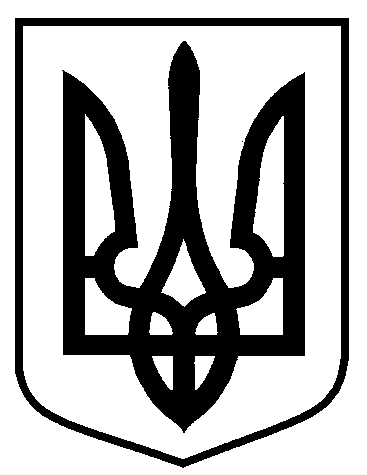 Виконавчий комітетРІШЕННЯвід                      №           Про внесення змін до рішеннявиконавчого      комітету      від 28   серпня   2019  року  №   495  «Про    демонтаж    зовнішньої реклами»Враховуючи заяви ДП «Суми-Аутдор» РА «Стар» у формі ТОВ                           від 06.09.2019 № 15936, від 29.10.2019 № 19339,  на виконання   п. 4.3 розділу                            4 Порядку демонтажу, обліку, збереження, оцінки та реалізації засобів зовнішньої реклами у м. Суми,  затвердженого рішенням виконавчого комітету від 17.01.2012  № 25  (зі змінами), керуючись частиною першою статті 52 Закону України «Про місцеве самоврядування в Україні», виконавчий комітет Сумської міської радиВИРІШИВ:Внести  зміни до рішення виконавчого комітету від 28 серпня 2019 року № 495 «Про демонтаж зовнішньої реклами», а саме: виключити у додатку до рішення пункти 2, 9 - 11. У зв’язку з чим, пункти 3-8  вважати пунктами 2-7,  а пункти 12-15 додатку до рішення вважати пунктами  9-12 відповідно.Міський голова                                                                                   О.М. Лисенко Кривцов  т. 700-103 Розіслати: Кривцову А.В.